財團法人佛光山慈悲社會福利基金會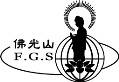 【申請監獄佈教巡迴演講行政流程】2012/10/6制